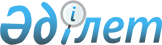 Қазақстан Республикасы Үкіметінің 2007 жылғы 8 қазандағы N 914 және 2007 жылғы 16 қазандағы N 958 қаулыларына өзгерістер мен толықтырулар енгізу туралы
					
			Күшін жойған
			
			
		
					Қазақстан Республикасы Үкіметінің 2009 жылғы 30 қаңтардағы N 84 Қаулысы. Күші жойылды - Қазақстан Республикасы Үкіметінің 2010 жылғы 10 қыркүйектегі № 924 Қаулысымен

      Ескерту. Күші жойылды - ҚР Үкіметінің 2010.09.10 № 924 Қаулысымен.      Қазақстан Республикасының Үкіметі ҚАУЛЫ ЕТЕДІ: 



      1. Қазақстан Республикасы Үкіметінің кейбір шешімдеріне мынадай өзгерістер мен толықтырулар енгізілсін: 



      1) "Су ресурстарын, жануарлар дүниесін сақтау және оңтайлы пайдалану және ерекше қорғалатын табиғи аумақтардың желісін дамыту жөніндегі 2010 жылға дейінгі бағдарламаны бекіту туралы" Қазақстан Республикасы Үкіметінің 2007 жылғы 8 қазандағы N 914 қаулысына (Қазақстан Республикасының ПҮАЖ-ы, 2007 ж., N 37, 422-құжат): 

      көрсетілген қаулымен бекітілген Су ресурстарын, жануарлар дүниесін сақтау және оңтайлы пайдалану және ерекше қорғалатын табиғи аумақтардың желісін дамыту жөніндегі 2010 жылға дейінгі бағдарламада: 

      "Бағдарламаның негізгі бағыттары және іске асыру тетігі" деген 5-бөлімде: 

      "Қазір жұмыс істеп тұрған ерекше қорғалатын табиғи аумақтарды кеңейту" деген 5.3.1-кіші бөлімде: 

      бірінші абзацта "Алматы облысындағы" деген сөздер "Алматы және Шығыс Қазақстан облыстарындағы" деген сөздермен ауыстырылсын; 

      екінші абзацта "Ақмола облысындағы "Көкшетау" МҰТП кеңейту жөнінде" деген сөздер "Ақмола облысындағы "Бурабай" МҰТП алқаптарын кеңейту жөнінде, Ақмола және Солтүстік Қазақстан облыстарындағы "Көкшетау" МҰТП алқабын түзету жөнінде" деген сөздермен ауыстырылсын; 

      "Ерекше қорғалатын табиғи аумақтар құру" деген 5.3.2-кіші бөлімде: 

      бірінші абзацта "Алматы облысында Жоңғар Алатауы (Жетісу) МҰТП," деген сөздерден кейін "Жамбыл облысында "Мерке" МҰТП және "Жайсан" мемлекеттік табиғи қаумалын (кешенді)," деген сөздермен толықтырылсын; 

      алтыншы абзац мынадай редакцияда жазылсын: 

      "Далалық, сулы-батпақты және су маңындағы экожүйелерді сақтау мақсатында 2010 жылға дейін Атырау облысында "Ақжайық" МТР-ын құру, Қостанай облысында "Алтын дала" МТР-ын құрудың ЖҒ және ТЭН әзірлеу ұсынылып отыр."; 

      "Су ресурстарын, жануарлар дүниесін сақтау және оңтайлы пайдалану және ерекше қорғалатын табиғи аумақтардың желісін дамыту жөніндегі 2010 жылға дейінгі бағдарламаның іс-шаралар жоспары" деген 8-бөлімде: 

      мемлекеттік тілдегі мәтінінде "ҚОҚМ" деген аббревиатура "Қоршағанортамині" деген қысқарған сөзбен ауыстырылсын; 

      "Қазір жұмыс істеп тұрған ерекше қорғалатын табиғи аумақтарды кеңейту" деген 9-кіші бөлім мынадай мазмұндағы реттік нөмірі 9.7-жолмен толықтырылсын: "                                                                    ";       "Ерекше қорғалатын табиғи аумақтар құру" деген 10-кіші бөлімде: 

      реттік нөмірі 10.6-жол алынып тасталсын; 

      мынадай мазмұндағы реттік нөмірлері 10.12, 10.13 және 10.14-жолдармен толықтырылсын: 

"                                                                    "; 

      ескерту: мынадай мазмұндағы аббревиатурамен толықтырылсын: 

      "ПІБ - Қазақстан Республикасы Президентінің Іс басқармасы"; 

      2) "2008 - 2010 жылдарға арналған "Жасыл ел" бағдарламасын бекіту туралы" Қазақстан Республикасы Үкіметінің 2007 жылғы 16 қазандағы N 958 қаулысына (Қазақстан Республикасының ПҮАЖ-ы, 2007 ж., N 39, 450-құжат): 

      көрсетілген қаулымен бекітілген "2008 - 2010 жылдарға арналған "Жасыл ел" бағдарламасында: 

      "Бағдарламаны іске асыру тетіктері және негізгі бағыттары" деген 5-бөлімнің "Елді мекендердің жасыл аймақтарын құру және оларды көгалдандыру" деген 5.2.4-кіші бөлімде: 

      он екінші абзацта "басталды" деген сөз "жоспарланып отыр" деген сөздермен ауыстырылсын. 

      2. Осы қаулы қол қойылған күнінен бастап қолданысқа енгізіледі.       Қазақстан Республикасының 

      Премьер-Министрі                             К. Мәсімов 
					© 2012. Қазақстан Республикасы Әділет министрлігінің «Қазақстан Республикасының Заңнама және құқықтық ақпарат институты» ШЖҚ РМК
				9.7 "Бурабай" МҰТП аумағын кеңейту жөнінде ұсыныс енгізу Үкіметке ұсыныс АШМ (жинақтау), Қоршағанортамині ЖРБА, ПІБ (келісім бойынша) 2009 жылдың 4-тоқсаны Қажет емес 10.12 Астана қаласында республикалық маңызы бар мемлекеттік ботаникалық бақ құру жөнінде ұсыныс енгізу Үкіметке ұсыныс БҒМ (жинақтау), АШМ, Астана қ. әкімдігі 2010 жылдың 4-тоқсаны Қажет емес 10.13 "Мерке" мемлекеттік ұлттық табиғи паркін құру жөнінде ұсыныс енгізу Үкіметке ұсыныс АШМ (жинақтау), Қоршағанортамині ЖРБА 2010 жылдың 4-тоқсаны Қажет емес 10.14 "Жайсан" мемлекеттік табиғи қаумалын (кешенді) құру жөнінде ұсыныс енгізу Үкіметке ұсыныс АШМ (жинақтау), Қоршағанортамині ЖРБА 2010 жылдың 4-тоқсаны Қажет емес 